PDSE – 2024/1: Formulário de Inscrição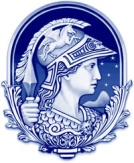 Universidade Federal do Rio de Janeiro Pós-graduação em Química Biológica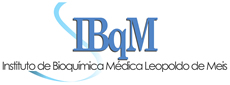 InformaçõesInformaçõesInformaçõesInformaçõesInformaçõesNome do(a) Candidato(a):XXXXXXXXXXXXXXXXXXXXXXXXXXXXXXXXXXXXXXXXXXXXXXXXXXXXXXXXXXXXXXXXXXXXXXXXXXXXXXXXXXXXÁrea de Concentração:(   ) Química Biológica               (   ) Educação, Difusão e Gestão em Biociências  (   ) Química Biológica               (   ) Educação, Difusão e Gestão em Biociências  (   ) Química Biológica               (   ) Educação, Difusão e Gestão em Biociências  (   ) Química Biológica               (   ) Educação, Difusão e Gestão em Biociências  Ingresso no Doutorado (mês e ano):Ingresso no Doutorado (mês e ano):XX/XXXXXX/XXXXXX/XXXXOrientador(a):XXXXXXXXXXXXXXXXXXXXXXXXXXXXXXXXXXXXXXXXXXXXXXXXXXXXXXXXXXXXXXXXXXXXXXXXXXXXXXXXXXXXCoorientador(a) no Exterior:XXXXXXXXXXXXXXXXXXXXXXXXXXXXXXXXXXXXXXXXXXXXXXXXXXXXXXXXXXXXXXXXXXXXXXXXXXXXXXXXXXXXInstituição do(a) Coorientador(a) no Exterior:Instituição do(a) Coorientador(a) no Exterior:Instituição do(a) Coorientador(a) no Exterior:XXXXXXXXXXXXXXXXXXXXXXXXXXXXXXXXXXXXXXXXXXPeríodo de estágio no exterior (previsão de início de 09/2024 a 11/2024):       Período de estágio no exterior (previsão de início de 09/2024 a 11/2024):       Período de estágio no exterior (previsão de início de 09/2024 a 11/2024):       Período de estágio no exterior (previsão de início de 09/2024 a 11/2024):       XX/XXXX a XX/XXXX